MEET ME @ THE ALTAR TO RELEASE MAJOR LABEL DEBUT EP MODEL CITIZEN ON AUGUST 13 VIA FUELED BY RAMENBAND UNVEILS NEW SINGLE AND MUSIC VIDEO “FEEL A THING”LISTEN/WATCH HERENORTH AMERICAN TOUR DATES ANNOUNCEDSUPPORTING COHEED AND CAMBRIA & THE USED THIS SUMMERSUPPORTING ALL TIME LOW THIS FALL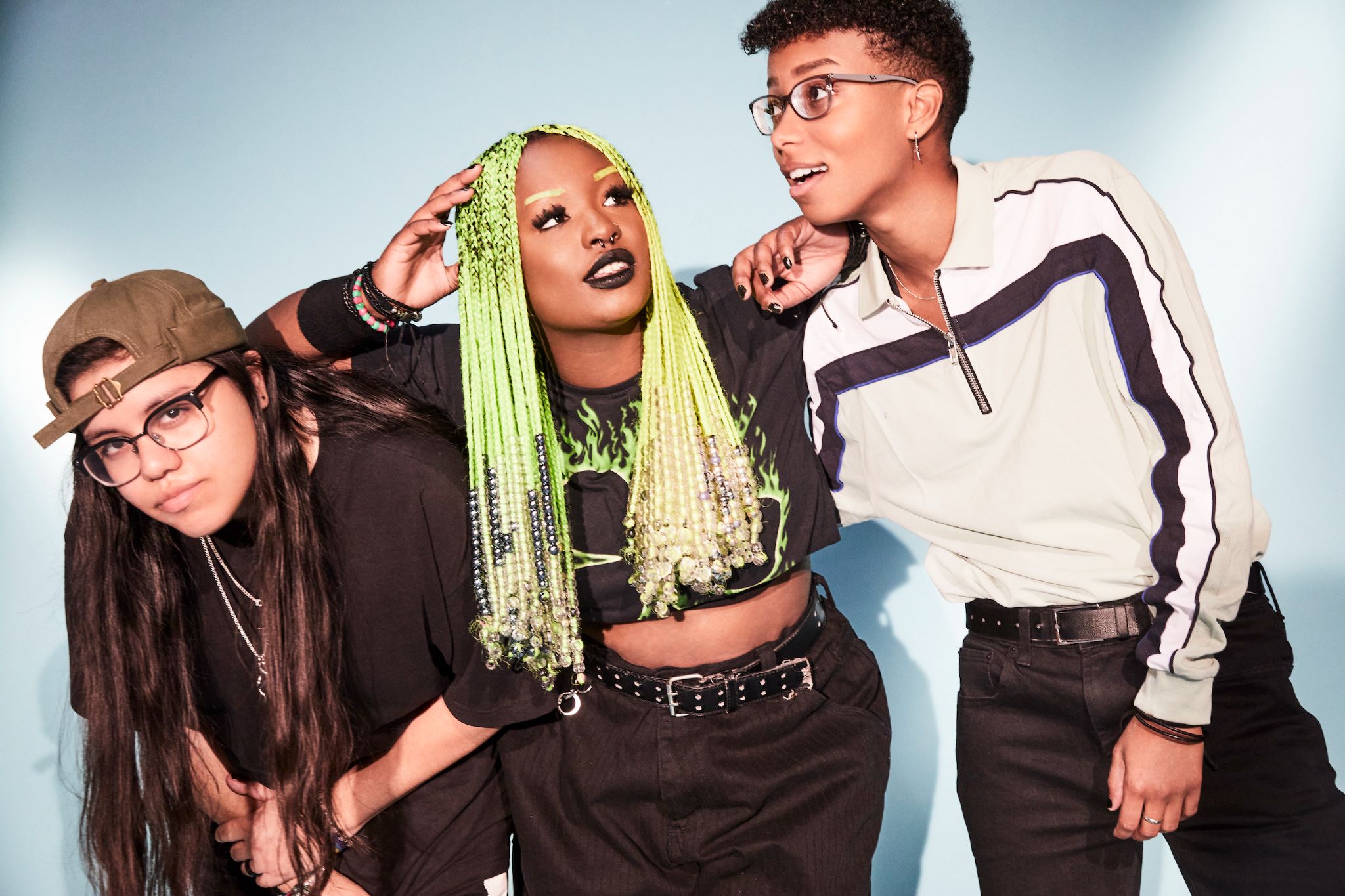 Photo credit: Jimmy Fontaine“One of the most exciting young pop bands in the United States” - The FADER“One of 2021’s most exciting new rock acts” - Rolling Stone“Meet Me @ The Altar is the future of pop-punk” - NYLON“Your new pop punk obsession” - Buzzfeed“Some of the most promising, exciting pop-punk in recent memory” -  StereogumJune 16, 2021 – Rising pop-punk trio Meet Me @ The Altar have announced their major label debut EP, Model Citizen. The news is heralded by the release of anthemic single “Feel A Thing,” which is available now on all streaming platforms. The group, whose name was inspired by a mutual love for Mortal Kombat, has their skills put to the test in the track’s official video, which finds them fighting their way out of an arcade game. The video is streaming now on the Fueled By Ramen official YouTube channel. The Model Citizen EP arrives August 13th via Fueled By Ramen and is available for pre-order/pre-save/pre-add HERE (see attached EP art/tracklisting). “We are SO incredibly excited about Model Citizen being our first major release on Fueled By Ramen – these are absolutely our best songs to date,” the band shared. “Model Citizen was originally a different set of songs, but we decided to throw it all out just days before the EP was due because we knew we could write a more cohesive story with lots of energy. With a heavy easycore influence, we hope Model Citizen knocks everyone out of their seats!”This summer, Meet Me @ The Altar will embark on a massive U.S. tour supporting Coheed and Cambria & The Used and appear at Chicago, IL’s Riot Fest. In the fall, they will return to the road with labelmates All Time Low and nothing,nowhere. for a tour of North America. A complete list of upcoming live dates can be found HERE. Meet Me @ The Altar announced their Fueled By Ramen signing last October in an exclusive interview with Billboard and unleashed their critically acclaimed major label debut single “Garden.” The song’s vibrant music video premiered on The FADER, and “Garden” graced best songs of 2020 lists by NPR Music, The FADER, Refinery 29, and more. Earlier this year, the band debuted the powerful single, “Hit Like A Girl” in partnership with Facebook’s Women’s History Month campaign. Meet Me @ The Altar has already been named an artist to watch in 2021 by Rolling Stone, NYLON, and more. Crossing state lines and breaking all kinds of boundaries, the group’s members—Edith Johnson [vocals], Téa Campbell [guitar], and Ada Juarez [drums]—initially met online, bonding over the likes of Paramore and Twenty One Pilots and agreeing on a need for more representation in pop punk. Instead of waiting for somebody else to do it, they stepped up and became that representation as three proud women of color playing lightning fast riffs, pounding out double kicks, and chanting huge hooks. Stay tuned for more new music from Meet Me @ The Altar soon.(Tour dates/EP art/Tracklisting below)MEET ME @ THE ALTAR2021 TOUR DATES8/27-9/24 - supporting Coheed and Cambria & The Used10/5-10/10 – supporting nothing,nowhere.10/12-11/12 - supporting All Time Low# - festival performanceSupporting Coheed and Cambria & The UsedAugust 27, 2021 - Irvine, CA - FivePoint AmphitheatreAugust 28, 2021 - Mesa, AZ - Mesa AmphitheatreAugust 30, 2021 - Salt Lake City, UT - The Complex OutdoorsAugust 31, 2021 - Denver, CO - Levitt PavilionSeptember 02, 2021 - Irving, TX - The Pavilion at Toyota Music FactorySeptember 04, 2021 - Austin, TX - Germania Insurance AmphitheaterSeptember 05, 2021 - The Woodlands, TX - The Cynthia Woods Mitchell PavilionSeptember 07, 2021 - Wichita, KS - WAVE September 08, 2021 - Maryland Heights, MO - Saint Louis Music ParkSeptember 11, 2021 - Columbus, OH - Express Live! September 12, 2021 - Cleveland, OH - Jacobs Pavilion at NauticaSeptember 14, 2021 - Cincinnati, OH - The ICON Festival Stage at Smale ParkSeptember 15, 2021 - Indianapolis, IN - TCU Amphitheater at White River State ParkSeptember 17, 2021 - Chicago, IL - Riot Fest #September 18, 2021 - Worcester, MA - The PalladiumSeptember 19, 2021 - Holmdel, NJ - PNC Bank Arts CenterSeptember 21, 2021 - Baltimore, MD - MECU PavilionSeptember 22, 2021 - Raleigh, NC - Red Hat AmphitheaterSeptember 24, 2021 - Jacksonville, FL - Daily’s Place Supporting nothing,nowhere.October 05, 2021 – New York, NY – Le Poisson RougeOctober 06, 2021 – Philadelphia, PA – The FoundryOctober 08, 2021 – Washington, DC – SongbyrdOctober 10, 2021 – Nashville, TN – Mercy LoungeSupporting All Time LowOctober 12, 2021 - New Orleans, LA - Orpheum TheaterOctober 13, 2021 - Birmingham, AL - Avondale Brewing CompanyOctober 15, 2021 - Richmond, VA - The NationalOctober 16, 2021 - Raleigh, NC - The RitzOctober 17, 2021 - Charlotte, NC - The FillmoreOctober 19, 2021 - New Haven, CT - College Street Music HallOctober 20, 2021 - Buffalo, NY - Town BallroomOctober 23, 2021 - Grand Rapids, MI  - 20 Monroe LiveOctober 24, 2021 - Louisville, KY - Paristown HallOctober 27, 2021 - Sioux Falls, SD - The DistrictOctober 28, 2021 - Des Moines, IA - Val Air BallroomOctober 30, 2021 - Minneapolis, MN - The FillmoreOctober 31, 2021 - Winnipeg, MB - Burton Cummings TheatreNovember 02, 2021 - Edmonton, AB - Union HallNovember 03, 2021 - Calgary, AB - MacEwan HallNovember 05, 2021 - Vancouver, BC - Vogue TheatreNovember 06, 2021 - Portland, OR - RoselandNovember 07, 2021 - Seattle, WA - Showbox SODONovember 10, 2021 - Oakland, CA - Fox TheaterNovember 11, 2021 - Los Angeles, CA - Hollywood PalladiumNovember 12, 2021 - San Diego, CA - Humphrey’sMEET ME @ THE ALTARMODEL CITIZEN EPPRE-ORDER/PRE-SAVE/PRE-ADD NOW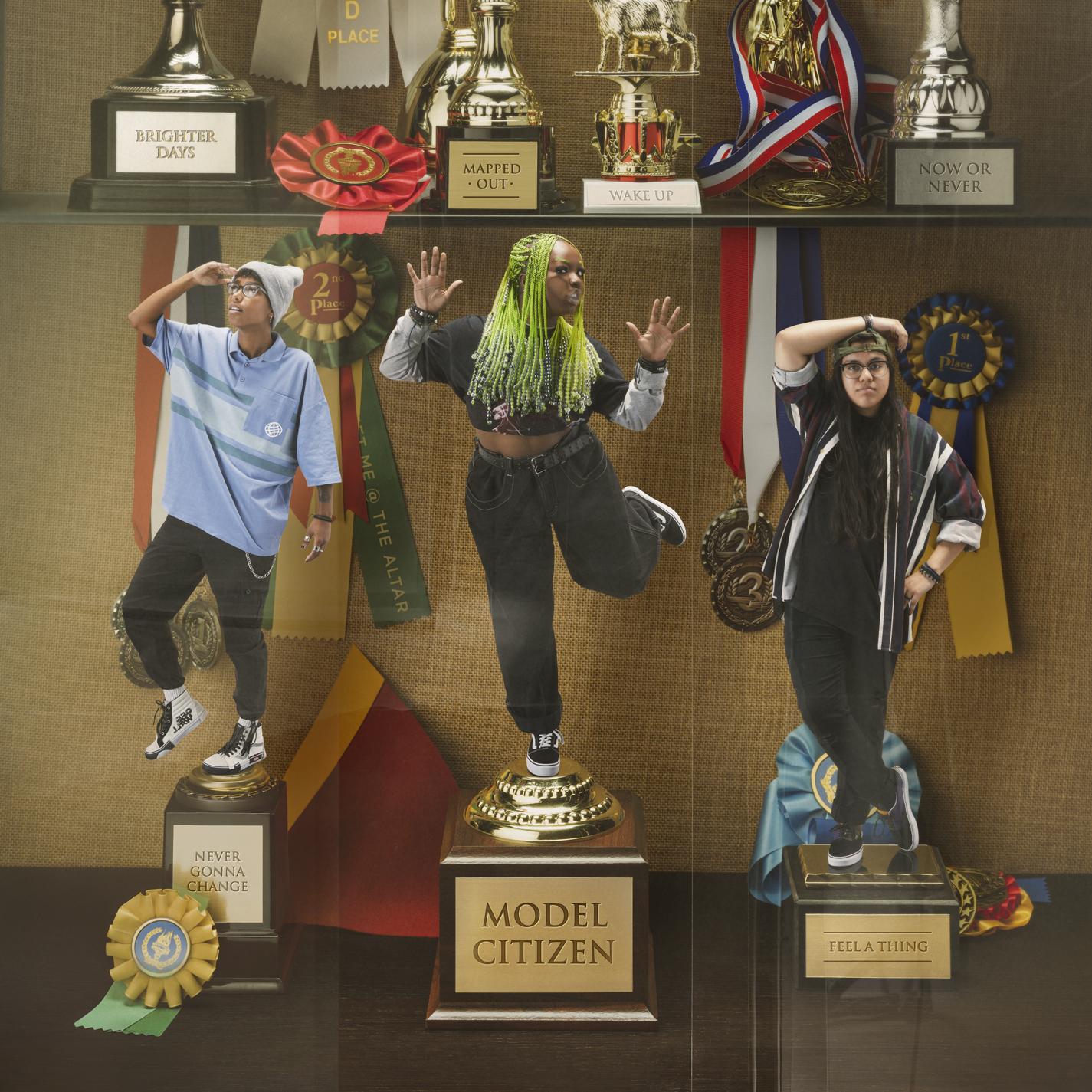 Tracklisting:1. Feel A Thing2. Mapped Out3. Brighter Days (Are Before Us)4. Now Or Never5. Never Gonna Change6. Wake UpABOUT MEET ME @ THE ALTAR:Meet Me @ The Altar present a new musical and cultural paradigm for pop punk. The Florida trio—Edith Johnson [vocals], Téa Campbell [guitar], and Ada Juarez [drums]—certainly rip just as hard as the forbearers who inspired them, but the group also speak from a position rarely, if ever, heard in the genre as proud women of color. With Ada from New Jersey, Téa from Florida, and Edith from Georgia, the three-piece would meet in the Sunshine State and practice for hours nonstop just before gigs, morphing into a formidable force on stage. Booking their own tours, the band canvassed the country to promote their debut Changing States EP in 2018. Dozens of shows endeared them to a growing audience as they continued recording. MM@TA’s independent releases drew admiration from Halsey and All Time Low’s Alex Gaskarth, and landed them a deal with their dream record label Fueled By Ramen. In 2020, the band released their major label debut single “Garden,” and followed up with “Hit Like A Girl'' this spring, earning praise from Rolling Stone, Billboard, The FADER, NPR Music, NYLON, and more.# # #CONNECT WITH MEET ME @ THE ALTARMeetMeAtTheAltar.comFacebookInstagramTwitterYouTubePress Contacts:Collin Citron / CollinCitron@Elektra.comSarah Goldstein / SarahGoldstein@Elektra.com